Техническое заданиена поставку комплектующих Предмет закупки: Аптечка первой помощидля ветроэнергетической установки (ВЭУ) L100-2.5 МВтТЗ-М18-0008_01г. Москва2019СОДЕРЖАНИЕРАЗДЕЛ 1. ОБЩИЕ СВЕДЕНИЯ Подраздел 1.1. НаименованиеПодраздел 1.2 Сведения о новизнеПодраздел 1.3 Код ОКПД 2РАЗДЕЛ 2. ОБЛАСТЬ ПРИМЕНЕНИЯРАЗДЕЛ 3. УСЛОВИЯ ЭКСПЛУАТАЦИИРАЗДЕЛ 4. ТЕХНИЧЕСКИЕ ТРЕБОВАНИЯПодраздел 4.1 Технические, функциональные и качественные характеристики (потребительские свойства) товаров Подраздел 4.2. Требования к надежности Подраздел 4.3. Требования к составным частям, исходным и эксплуатационным материаламПодраздел 4.4 Требования к маркировке Подраздел 4.5 Требования к упаковкеРАЗДЕЛ 5. ТРЕБОВАНИЯ ПО ПРАВИЛАМ СДАЧИ И ПРИЕМКИПодраздел 5.1 Порядок сдачи и приемкиПодраздел 5.2 Требования по передаче заказчику технических и иных документов при поставке товаровРАЗДЕЛ 6. ТРЕБОВАНИЯ К ТРАНСПОРТИРОВАНИЮРАЗДЕЛ 7. ТРЕБОВАНИЯ К ХРАНЕНИЮРАЗДЕЛ 8. ТРЕБОВАНИЯ К ОБЪЕМУ И/ИЛИ СРОКУ ПРЕДОСТАВЛЕНИЯ ГАРАНТИЙРАЗДЕЛ 2. ОБЛАСТЬ ПРИМЕНЕНИЯРАЗДЕЛ 3. УСЛОВИЯ ЭКСПЛУАТАЦИИРАЗДЕЛ 4. ТЕХНИЧЕСКИЕ ТРЕБОВАНИЯРАЗДЕЛ 5. ТРЕБОВАНИЯ ПО ПРАВИЛАМ СДАЧИ И ПРИЕМКИРАЗДЕЛ 6. ТРЕБОВАНИЯ К ТРАНСПОРТИРОВАНИЮРАЗДЕЛ 7. ТРЕБОВАНИЯ К ХРАНЕНИЮРАЗДЕЛ 8. ТРЕБОВАНИЯ К ОБЪЕМУ И/ИЛИ СРОКУ ПРЕДОСТАВЛЕНИЯ ГАРАНТИЙПодраздел 1.1 НаименованиеАптечка для оказания первой помощи работникам для ветроэнергетической установки (далее – «Компоненты»)Подраздел 1.2 Сведения о новизнеПоставляемые Компоненты должны быть новыми, выпуска не ранее 2019 года (не бывшими в употреблении, не восстановленными), свободными от прав третьих лиц и не являться опытными образцами. Остаточный срок хранения изделий медицинского назначения, входящих в аптечку, не менее 90 % от срока, заявленного производителемПодраздел 1.3 Код ОКПД 221.20.24.170 Аптечки и сумки санитарные для оказания первой помощи25.94.11.120 Шурупы из черных металловПрименяется для оказания первой помощи работникамКомпоненты устанавливаются в металлической башне ВЭУ и защищены от непосредственного воздействия окружающей среды. Условия внутри башни: температура 
«минус» 25 °С до +50 °С, влажность до 100%.Подраздел 4.1 Технические, функциональные и качественные характеристики (потребительские свойства) КомпонентовВ таблице 1 указан состав комплекта поставки для одной ВЭУ           Таблица 1Форма выпуска аптечки: металлический шкаф с замком-защелкой (не допускается использование аптечек с запираемой на ключ дверцей)Аптечка должна быть однозначно различима среди остального оборудования ВЭУ, для этого на ее корпусе (дверце) должен быть наклеен «стикер» с изображением красного креста на белом фоне.Габаритные размеры шкафа: Ширина: не более 250 ммВысота: не более 360 ммТолщина: не более 110 ммКаждая аптечка должна идти в комплекте с 4 шурупами (саморезами).Общий вид аптечки, а также схема расположения отверстий для ее крепления представлены на рисунке 1.Рисунок 1После сверления отверстий нарушенное лакокрасочное покрытие должно быть восстановлено.Подраздел 4.2. Требования к надежностиСрок службы Компонентов не менее 25 летПодраздел 4.3. Требования к составным частям, исходным и эксплуатационным материаламАптечка первой помощи работникам должна быть укомплектована в соответствии с приказом Министерства Здравоохранения и Социального Развития Российской Федерации «Об утверждении требований к комплектации изделиями медицинского назначения аптечек для оказания первой помощи работникам» №169н от 05 марта 2011 г., а именно:1 Авторучка (ГОСТ 28937-91) – 1 шт.2 Английские булавки стальные со спиралью (ГОСТ 9389-75), не менее 38 мм – 3 шт.3 Бинт марлевый медицинский нестерильный, 5м х 5см (ГОСТ 1172-93) – 1 шт.4 Бинт марлевый медицинский нестерильный, 5м х 10см (ГОСТ 1172-93) – 1 шт.5 Бинт марлевый медицинский нестерильный, 7м х 14см (ГОСТ 1172-93) – 1 шт.6 Бинт марлевый медицинский стерильный, 5м х 7см (ГОСТ 1172-93) – 1 шт.7 Бинт марлевый медицинский стерильный, 5м х 10см (ГОСТ 1172-93) – 2 шт.8 Бинт марлевый медицинский стерильный, 7м х 14см (ГОСТ 1172-93) – 2 шт.9 Блокнот отрывной для записей (ГОСТ 18510-87), формат не менее А7 – 1 шт.10 Жгут кровоостанавливающий (ГОСТ Р ИСО 10993-99) – 1 шт.11 Лейкопластырь бактерицидный, не менее 1,9 см х 7,2 см (ГОСТ Р ИСО 10993-99) – 10 шт.12 Лейкопластырь бактерицидный, не менее 4 см х 10 см (ГОСТ Р ИСО 10993-99) – 2 шт.13 Лейкопластырь рулонный, не менее 1 см х 250 см (ГОСТ Р ИСО 10993-99) – 1 шт.14 Маска медицинская нестерильная 3-х слойная из нетканого материала с резинками или с завязками (ГОСТ Р ИСО 10993-99) – 2 шт.15 Ножницы для разрезания повязок по Листеру (ГОСТ 21239-93/ИСО 7741-86) – 1 шт.16 Пакет перевязочный медицинский индивидуальный стерильный с герметичной оболочкой(ГОСТ 1179-93) – 1 шт.17 Перчатки медицинские нестерильные, смотровые (ГОСТ Р ИСО 10993-99, ГОСТ Р 52238-2004, ГОСТ Р 52239-2004, ГОСТ 3-88), размер не менее М – 2 пары18 Покрывало спасательное изотермическое (ГОСТ Р ИСО 10993-99, ГОСТ Р 50444-92), не менее 160 см х 210 см – 1 шт.19 Рекомендации с пиктограммами по использованию изделий медицинского назначения аптечки для оказания первой помощи работникам20 Салфетки антисептические из бумажного текстилеподобного материала стерильные спиртовые (ГОСТ Р ИСО 10993-99), не менее 12,5 см х 11 см – 5 шт. 21 Салфетки марлевые медицинские стерильные, не менее 16 см x 14 см, № 10(ГОСТ 16427-93) – 1 уп.22 Устройство для проведения искусственного дыхания «Рот-устройство-рот» или карманная маска для искусственной вентиляции лёгких «Рот-маска» (ГОСТ Р ИСО 10993-99) – 1 шт.Подраздел 4.4 Требования к маркировкеМаркировка в соответствии с ГОСТ Р 50444-92 «Приборы, аппараты и оборудование медицинские. Общие технические условия». Транспортная маркировка производится в соответствии с требованиями ГОСТ 14192-96 «Маркировка грузов» (или эквивалентного IEC)Подраздел 4.5 Требования к упаковкеКомпоненты поставляются в невскрытой заводской упаковке по ГОСТ 23216-78 «Хранение, транспортирование, временная противокоррозионная защита, упаковка. Общие требования и методы испытаний» с упаковочным листом. Упаковка должна обеспечивать защиту Компонентов от воздействия внешней среды при хранении на открытой площадкеПодраздел 5.1 Порядок сдачи и приемкиПри поставке в место доставки, указанное в Контракте на поставку, Компоненты подвергнуть входному контролю с оформлением Акта входного контроля в соответствии с условиями Контракта на поставкуПодраздел 5.2 Требования по передаче заказчику технических и иных документов при поставке товаровПри передаче Компонентов Поставщик предоставляет Заказчику:- перечень вложений, входящих в аптечку для оказания первой помощи работникам- сертификат соответствия ГОСТ Р 50444-92 «Приборы, аппараты и оборудование медицинские. Общие технические условия»Требования по транспортированию в соответствии с ГОСТ Р 50444-92 «Приборы, аппараты и оборудование медицинские. Общие технические условия». При транспортировке необходимо предохранять Компоненты от механических повреждений и ударов. Поставщик производит отгрузку и доставку Компонентов собственным транспортом, либо через транспортную компанию за свой счет, по реквизитам, указанным в Контракте на поставку. Поставщик несет ответственность за достаточность и надежность упаковкиТребования по хранению в соответствии с ГОСТ Р 50444-92 «Приборы, аппараты и оборудование медицинские. Общие технические условия»Гарантия на Компоненты начинает исчисляться с Даты поставки, как она определена в Контракте на поставку, и остается в силе в течение 24 (двадцати четырех) месяцев. Поставщик гарантирует соответствие Компонентов требованиям настоящего ТЗ, стандартов и/или техническому паспорту при соблюдении правил транспортирования, хранения, монтажа и эксплуатации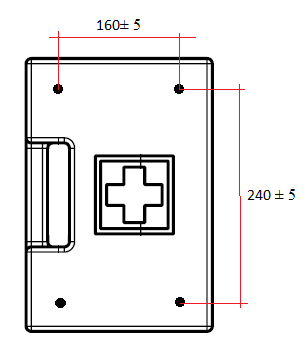 